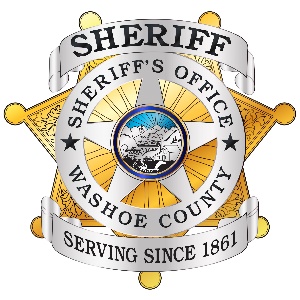 WASHOE COUNTY SHERIFF’S OFFICEPUBLIC INFORMATION REQUESTPLEASE FILL OUT COMPLETELYAll requests for public records will be responded to no later than the fifth business day after the request is received, in accordance with the provisions of Chapter 239 for the Nevada Revised Statutes and Washoe County Resolution Adopting Public Records Policies and Procedures. Please be advised a fee may be associated with your request and may delay the response.Date of Request:Name of Requestor:Address:Telephone:Email:Please provide the following information:   (Be as specific as possible and include names and dates of the documents you seek. This will assist us in responding to you in a timely manner.)Please provide the following information:   (Be as specific as possible and include names and dates of the documents you seek. This will assist us in responding to you in a timely manner.)Please provide the following information:   (Be as specific as possible and include names and dates of the documents you seek. This will assist us in responding to you in a timely manner.)Please provide the following information:   (Be as specific as possible and include names and dates of the documents you seek. This will assist us in responding to you in a timely manner.)Please provide the following information:   (Be as specific as possible and include names and dates of the documents you seek. This will assist us in responding to you in a timely manner.)Please provide the following information:   (Be as specific as possible and include names and dates of the documents you seek. This will assist us in responding to you in a timely manner.)Please provide the following information:   (Be as specific as possible and include names and dates of the documents you seek. This will assist us in responding to you in a timely manner.)Please provide the following information:   (Be as specific as possible and include names and dates of the documents you seek. This will assist us in responding to you in a timely manner.)Please provide the following information:   (Be as specific as possible and include names and dates of the documents you seek. This will assist us in responding to you in a timely manner.)Case number(s)/Date(s):Booking number(s)/Date(s): Booking number(s)/Date(s): Person(s) involved:1.DOB:SSN:2.DOB:SSN:3.DOB:SSN:Document(s) Requested:Document(s) Requested:Document(s) Requested:MugshotBook/ReleaseOtherSpecify:Preferred Method of Delivery:     Preferred Method of Delivery:     Preferred Method of Delivery:     EmailMailIn Person Pick UpIn Person Pick UpSection to be Completed by WCSO PersonnelSection to be Completed by WCSO PersonnelSection to be Completed by WCSO PersonnelSection to be Completed by WCSO PersonnelSection to be Completed by WCSO PersonnelSection to be Completed by WCSO PersonnelSection to be Completed by WCSO PersonnelSection to be Completed by WCSO PersonnelSection to be Completed by WCSO PersonnelEmployee Initials:ID Checked □ID Checked □Department:Fee Associated with Request:Fee Associated with Request:Date Request Completed:____CD(s) @ $1.00/ea =____CD(s) @ $1.00/ea =Request was: ____ Flash Drive(s) @ $10.00/ea =____ Flash Drive(s) @ $10.00/ea =____ Flash Drive(s) @ $10.00/ea =EmailedTotal Fees to be Collected =Total Fees to be Collected =MailedDate Fees Collected:Date Fees Collected:Picked Up